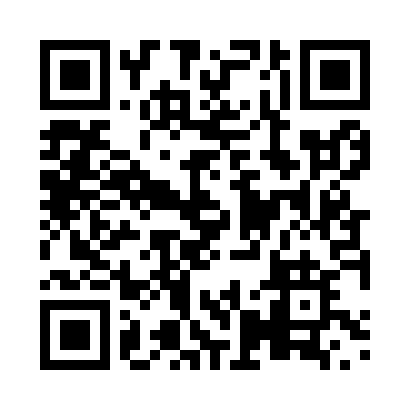 Prayer times for Rich Lake, Alberta, CanadaMon 1 Jul 2024 - Wed 31 Jul 2024High Latitude Method: Angle Based RulePrayer Calculation Method: Islamic Society of North AmericaAsar Calculation Method: HanafiPrayer times provided by https://www.salahtimes.comDateDayFajrSunriseDhuhrAsrMaghribIsha1Mon3:134:561:317:1410:0511:472Tue3:144:571:317:1410:0411:473Wed3:144:581:317:1310:0411:474Thu3:154:591:317:1310:0311:475Fri3:155:001:317:1310:0211:476Sat3:165:011:317:1310:0211:467Sun3:175:021:327:1210:0111:468Mon3:175:031:327:1210:0011:469Tue3:185:041:327:129:5911:4510Wed3:195:051:327:119:5811:4511Thu3:195:071:327:119:5711:4412Fri3:205:081:327:109:5611:4413Sat3:215:091:327:109:5511:4414Sun3:215:101:327:099:5411:4315Mon3:225:121:337:099:5311:4216Tue3:235:131:337:089:5111:4217Wed3:245:151:337:079:5011:4118Thu3:245:161:337:079:4911:4119Fri3:255:181:337:069:4711:4020Sat3:265:191:337:059:4611:3921Sun3:275:211:337:049:4411:3922Mon3:275:221:337:049:4311:3823Tue3:285:241:337:039:4111:3724Wed3:295:251:337:029:4011:3625Thu3:305:271:337:019:3811:3526Fri3:315:291:337:009:3611:3527Sat3:325:301:336:599:3511:3428Sun3:325:321:336:589:3311:3329Mon3:335:341:336:579:3111:3230Tue3:345:361:336:569:2911:3131Wed3:355:371:336:559:2811:30